UNIVERSIDAD NACIONAL DE INGENIERÍA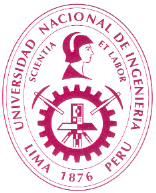 FACULTAD DE CIENCIAS	ESCUELA PROFESIONAL DE CIENCIAS 
DE LA COMPUTACIÓNRESULTADOS DEL ESTUDIANTECompetencias que debe demostrar el estudiante al momento de egreso y que se logran a lo largo del Plan de EstudiosAnálisis e Identificación de Soluciones2.  Diseño, Implementación y Evaluación de Soluciones3.  Comunicación Efectiva4.  Responsabilidad Ética y Profesional5.  Trabajo en Equipo6.  Soluciones con Sustento Teórico7.  Impacto de las Ciencias de la ComputaciónNivelSignificado5Completamente de acuerdo con el logro de la capacidad4De acuerdo con el logro de la capacidad3Parcialmente de acuerdo con el logro de la capacidad2En desacuerdo con el logro de la capacidad1Totalmente en desacuerdoAnaliza problemas complejos de computación e identifica soluciones aplicando los principios de computación, así como otras disciplinas relevantes.  Analiza problemas complejos de computación e identifica soluciones aplicando los principios de computación, así como otras disciplinas relevantes.  Analiza problemas complejos de computación e identifica soluciones aplicando los principios de computación, así como otras disciplinas relevantes.  Analiza problemas complejos de computación e identifica soluciones aplicando los principios de computación, así como otras disciplinas relevantes.  Analiza problemas complejos de computación e identifica soluciones aplicando los principios de computación, así como otras disciplinas relevantes.  Analiza problemas complejos de computación e identifica soluciones aplicando los principios de computación, así como otras disciplinas relevantes.  Analiza problemas complejos de computación e identifica soluciones aplicando los principios de computación, así como otras disciplinas relevantes.  Capacidades543214+5Identifica y formula problemas, analiza sus antecedentes y diagnostica su situación y estado. Identifica los problemas técnicos y no técnicos en conflicto, la variedad de contextos y disciplinas, o la diversidad de intereses que afectan a los problemas informáticos complejos.Propone, analiza y compara soluciones factibles y viables teniendo en cuenta sus compensaciones, beneficios e inconvenientes.Evalúa y selecciona la solución más adecuada con criterios técnicos, de sostenibilidad y de racionalidad económica.Aplica correctamente los métodos y técnicas de ciencias de la computación y disciplinas afines, para la formulación, análisis y descripción de soluciones.Diseña, implementa y evalúa soluciones basadas en computación para satisfacer requerimientos de computación en el contexto de la disciplina. Diseña, implementa y evalúa soluciones basadas en computación para satisfacer requerimientos de computación en el contexto de la disciplina. Diseña, implementa y evalúa soluciones basadas en computación para satisfacer requerimientos de computación en el contexto de la disciplina. Diseña, implementa y evalúa soluciones basadas en computación para satisfacer requerimientos de computación en el contexto de la disciplina. Diseña, implementa y evalúa soluciones basadas en computación para satisfacer requerimientos de computación en el contexto de la disciplina. Diseña, implementa y evalúa soluciones basadas en computación para satisfacer requerimientos de computación en el contexto de la disciplina. Diseña, implementa y evalúa soluciones basadas en computación para satisfacer requerimientos de computación en el contexto de la disciplina. Capacidades543214+5Interpreta requerimientos y necesidades y los traduce en proyectos de ciencias de la computación. Formula las especificaciones del proyecto considerando las variables técnicas, así como las restricciones económicas, sociales y legales que sean aplicables.Propone y compara diferentes alternativas de solución para seleccionar la más adecuada satisfaciendo los requisitos y restricciones.Aplica los métodos, técnicas, normas y estándares adecuados para desarrollar, implementar y evaluar soluciones seguras basadas en la computación. Integra los componentes de software y hardware optimizando la demanda de recursos, así como la solidez y eficiencia de la solución completa.Presenta y describe la solución a través de especificaciones, mapas, gráficos, dibujos, diagramas y simulaciones virtuales.Se comunica de manera clara y efectiva en forma oral, escrita y gráfica, interactuando con diferentes tipos de audiencias y contextos profesionales.Se comunica de manera clara y efectiva en forma oral, escrita y gráfica, interactuando con diferentes tipos de audiencias y contextos profesionales.Se comunica de manera clara y efectiva en forma oral, escrita y gráfica, interactuando con diferentes tipos de audiencias y contextos profesionales.Se comunica de manera clara y efectiva en forma oral, escrita y gráfica, interactuando con diferentes tipos de audiencias y contextos profesionales.Se comunica de manera clara y efectiva en forma oral, escrita y gráfica, interactuando con diferentes tipos de audiencias y contextos profesionales.Se comunica de manera clara y efectiva en forma oral, escrita y gráfica, interactuando con diferentes tipos de audiencias y contextos profesionales.Se comunica de manera clara y efectiva en forma oral, escrita y gráfica, interactuando con diferentes tipos de audiencias y contextos profesionales.Capacidades543214+5Expresa sus ideas de manera clara y concisa para convencer de manera efectiva a las audiencias técnicas y no técnicas.Elabora documentación técnica clara y precisa utilizando normas, simbología y terminología propias del campo de aplicación.Adecúa su discurso de acuerdo con la audiencia y el contexto para obtener una comprensión e interpretación adecuada.Utiliza el soporte tecnológico apropiado según el entorno de comunicación.Comprende documentación técnica en inglés.Reconoce y cumple con sus responsabilidades y deberes profesionales, asume la responsabilidad de los proyectos ejecutados y haga juicios informados basados en principios éticos y legales.Reconoce y cumple con sus responsabilidades y deberes profesionales, asume la responsabilidad de los proyectos ejecutados y haga juicios informados basados en principios éticos y legales.Reconoce y cumple con sus responsabilidades y deberes profesionales, asume la responsabilidad de los proyectos ejecutados y haga juicios informados basados en principios éticos y legales.Reconoce y cumple con sus responsabilidades y deberes profesionales, asume la responsabilidad de los proyectos ejecutados y haga juicios informados basados en principios éticos y legales.Reconoce y cumple con sus responsabilidades y deberes profesionales, asume la responsabilidad de los proyectos ejecutados y haga juicios informados basados en principios éticos y legales.Reconoce y cumple con sus responsabilidades y deberes profesionales, asume la responsabilidad de los proyectos ejecutados y haga juicios informados basados en principios éticos y legales.Reconoce y cumple con sus responsabilidades y deberes profesionales, asume la responsabilidad de los proyectos ejecutados y haga juicios informados basados en principios éticos y legales.Capacidades543214+5Se informa sobre los antecedentes de un problema o situación ética, y los analiza para emitir un juicio justo y apropiado.Anticipa las implicancias de sus decisiones, así como los resultados de sus acciones y proyectos.Valora el cumplimiento puntual y responsable de sus obligaciones personales y profesionales.Toma en consideración el interés común y el beneficio social.Respeta la propiedad intelectual y reconoce la autoría de trabajos y proyectos de otras personas. Conoce y actúa de acuerdo al código de ética de alguna institución de computación reconocidaReconoce la importancia del trabajo en equipo y participa activa y eficazmente en equipos multidisciplinarios.Reconoce la importancia del trabajo en equipo y participa activa y eficazmente en equipos multidisciplinarios.Reconoce la importancia del trabajo en equipo y participa activa y eficazmente en equipos multidisciplinarios.Reconoce la importancia del trabajo en equipo y participa activa y eficazmente en equipos multidisciplinarios.Reconoce la importancia del trabajo en equipo y participa activa y eficazmente en equipos multidisciplinarios.Reconoce la importancia del trabajo en equipo y participa activa y eficazmente en equipos multidisciplinarios.Reconoce la importancia del trabajo en equipo y participa activa y eficazmente en equipos multidisciplinarios.Capacidades543214+5Puede desempeñarse como líder o miembro activo de un equipo de trabajo que participa efectivamente para lograr los objetivos y resultados propuestos.Propone y acepta ideas que conduzcan al alcance de los objetivos.Valorar las diferencias de opinión, es tolerante y respetar los acuerdos.Aplica la teoría de ciencias de la computación y los fundamentos del desarrollo de software para producir soluciones basadas en computación.Aplica la teoría de ciencias de la computación y los fundamentos del desarrollo de software para producir soluciones basadas en computación.Aplica la teoría de ciencias de la computación y los fundamentos del desarrollo de software para producir soluciones basadas en computación.Aplica la teoría de ciencias de la computación y los fundamentos del desarrollo de software para producir soluciones basadas en computación.Aplica la teoría de ciencias de la computación y los fundamentos del desarrollo de software para producir soluciones basadas en computación.Aplica la teoría de ciencias de la computación y los fundamentos del desarrollo de software para producir soluciones basadas en computación.Aplica la teoría de ciencias de la computación y los fundamentos del desarrollo de software para producir soluciones basadas en computación.Capacidades543214+5Entiende los fundamentos teóricos de las diferentes áreas de ciencias de la computación y los integra para producir soluciones óptimas y eficientes. Entiende los fundamentos y las etapas del desarrollo de software y los aplica para producir soluciones ordenadas y estructuradas.Aplica correctamente los conceptos y métodos de las matemáticas y las ciencias para desarrollar modelos para analizar y predecir el comportamiento de los sistemas.Formula algoritmos, define estructuras de datos y desarrolla programas haciendo uso de los métodos y técnicas de las ciencias de la computaciónUsa los métodos, técnicas y herramientas de ciencias de la computación para el planteamiento, descripción y solución de problemas.Optimiza la demanda de recursos, así como la solidez y eficiencia de la solución completa.Comprende el impacto de las soluciones de la ciencia de la computación en las personas, la sociedad y el medio ambiente en contextos locales y globales.Comprende el impacto de las soluciones de la ciencia de la computación en las personas, la sociedad y el medio ambiente en contextos locales y globales.Comprende el impacto de las soluciones de la ciencia de la computación en las personas, la sociedad y el medio ambiente en contextos locales y globales.Comprende el impacto de las soluciones de la ciencia de la computación en las personas, la sociedad y el medio ambiente en contextos locales y globales.Comprende el impacto de las soluciones de la ciencia de la computación en las personas, la sociedad y el medio ambiente en contextos locales y globales.Comprende el impacto de las soluciones de la ciencia de la computación en las personas, la sociedad y el medio ambiente en contextos locales y globales.Comprende el impacto de las soluciones de la ciencia de la computación en las personas, la sociedad y el medio ambiente en contextos locales y globales.Capacidades543214+5Reconoce el papel de la ciencia de la computación en el progreso de la sociedad y el bienestar de las personas.Identifica y evalúa los beneficios económicos y sociales de los trabajos y métodos de la ciencia de la computación.Reconoce la importancia de la ciencia de la computación para la creación e innovación de productos y procesos.Comprende el papel de la ciencia de la computación en la prevención de riesgos y la mitigación de desastres.Mejoras a Desarrollar